                     КАРАР                                               ПОСТАНОВЛЕНИЕ             09 февраль  2022 йыл           № 9                09  февраля   2022 годаО присвоении адреса На основании административного регламента по предоставлению муниципальной услуги “Присвоение адресов объектам недвижимого имущества, находящимся в границах населенных пунктов поселения”, утвержденного постановлением администрации сельского поселения Казанчинский сельсовет муниципального района Аскинский район Республики Башкортостан от 29.07.2021  № 29, п о с т а н о в л я ю:Жилому дому с условным кадастровым номером 02:04:060701:130, расположенному  на земельном участке с кадастровым  номером 02:04:060701:69  присвоить адрес: Российская Федерация, Республика Башкортостан, Аскинский муниципальный район, Сельское поселение Казанчинский сельсовет, д.Урманкуль, улица Набережная, дом 21/1.Контроль за исполнением данного постановления оставляю за собой.         Глава  сельского поселения                                                 И.Ф.ДенисламовБашҡортостан  РеспубликаһыАСКЫН РАЙОНЫМУНИЦИПАЛЬ РАЙОНЫНЫҢҠАҘАНСЫ АУЫЛ СОВЕТЫАУЫЛ БИЛӘМӘҺЕХАКИМИӘТЕ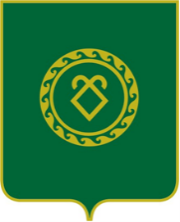 АДМИНИСТРАЦИЯСЕЛЬСКОГО ПОСЕЛЕНИЯКАЗАНЧИНСКИЙ СЕЛЬСОВЕТМУНИЦИПАЛЬНОГО РАЙОНААСКИНСКИЙ РАЙОНРеспублики Башкортостан